      Curriculum Vitae Full name: Ta Thi Van Chi Email: chittv@ntu.edu.vnDepartment of Hospitality ManagementFaculty of TourismNha Trang University02 Nguyen Dinh Chieu St., Nha Trang City, VietnamEDUCATIONMaster in International Tourism and Hospitality Management     2013James Cook University, Brisbane, Queensland, AustraliaCertificate of Responsible Service of Alcohol (RSA)                     2012Sarina Russo Schools, AustraliaBachelor in Economics in Foreign Trade                                        2009University of Economics, Ho Chi Minh City, VietnamRESEARCH INTERESTSSustainable developmentRESEARCH EXPERIENCE4 years-experience in tourism sustainable developmentTEACHING RESPONSIBILITY  Undergraduate:Planning lecture and assignmentsTeaching and guiding studentsLead student discussionsChecking and assessing students’ workSupervising students’ internship, tour and thesis writingInvigilating examinationsPUBLICATIONS and PRESENTATIONS Journals:Ta, T. V. C. (2019). “Industrial Revolution 4.0: Opportunities and challenges of restaurant businesses in Nha Trang”. Impact of Industrial Revolution 4.0 on sustainable tourism development in Khanh Hoa. Khanh Hoa. Ta, T. V. C. (2019). “Opportunities and challenges of restaurant businesses in Khanh Hoa in the context of Industry 4.0”. Managing Human Resources in the context of the Industrial Revolution 4.0. Khanh Hoa. Le, C. C., & Ta, T. V. C. (2019). “Evaluating the sustainability of tourism development in the South Central Coast based on expert approach”. Globalization and Sustainable Development: Social, Economic, and Cultural Perspective from Vietnam and South Korea. Khanh Hoa. Presentations:Ta, T. V. C. (2017). “The implementation of corporate social responsibility of Long Phu tourist joint stock company”. The 6th conference on management and business – COMB 2017. Da Nang.Ta, T. V. C., & Nguyen, T. H. T. (2017). “Employees' awareness of social responsibility of Six Senses Ninh Van Bay Resort”. Socio-economic issues in implementing the 2030 Agenda for Sustainable Development Goals of Vietnam. Ha Noi.Ta, T. V. C., & Le, B. Q. C. (2016). “Corporate social responsibility – The cases of restaurants in Nha Trang, Vietnam”. The Fifth International Conference On Vietnamese Studies. Ha Noi.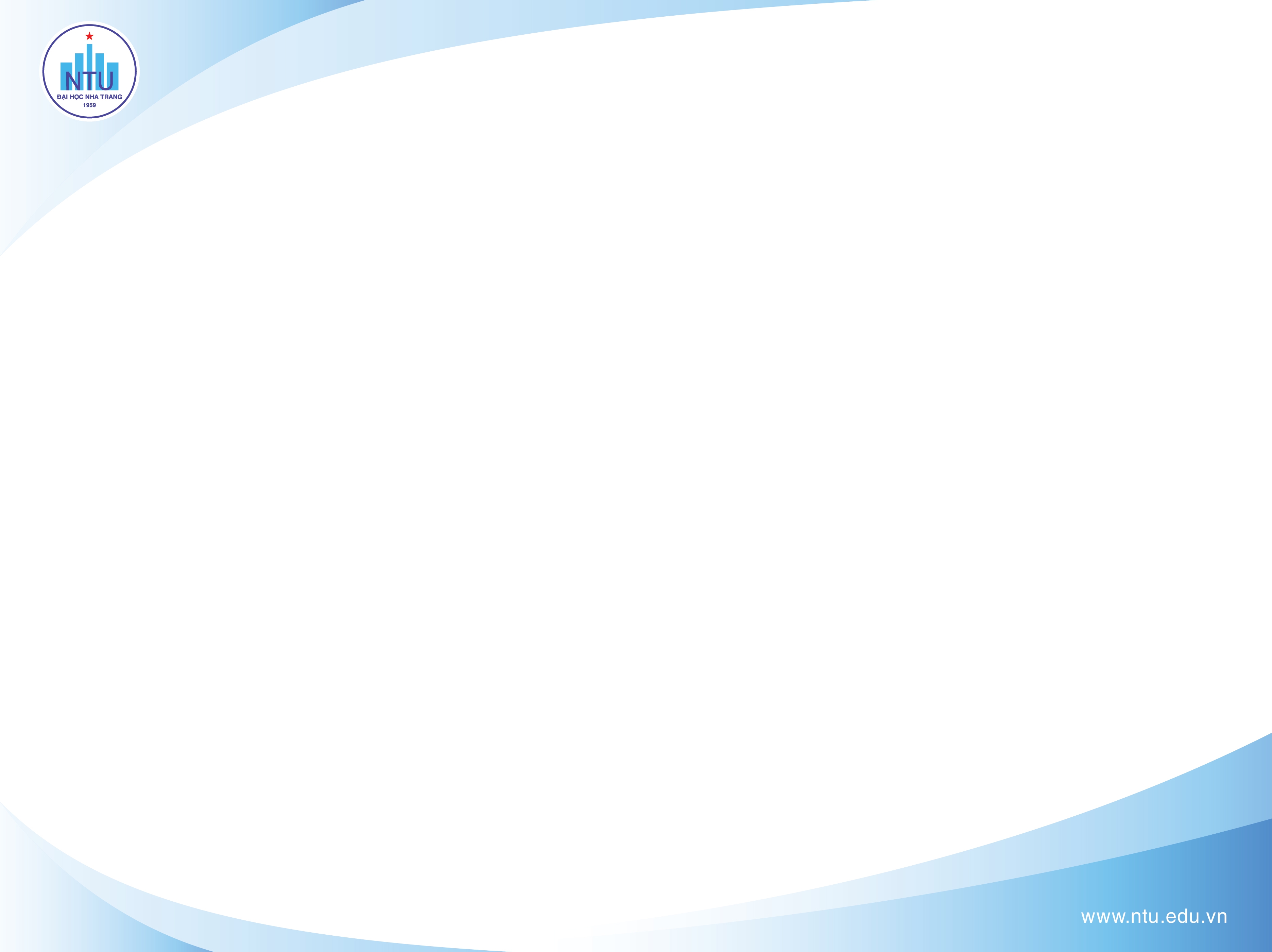 